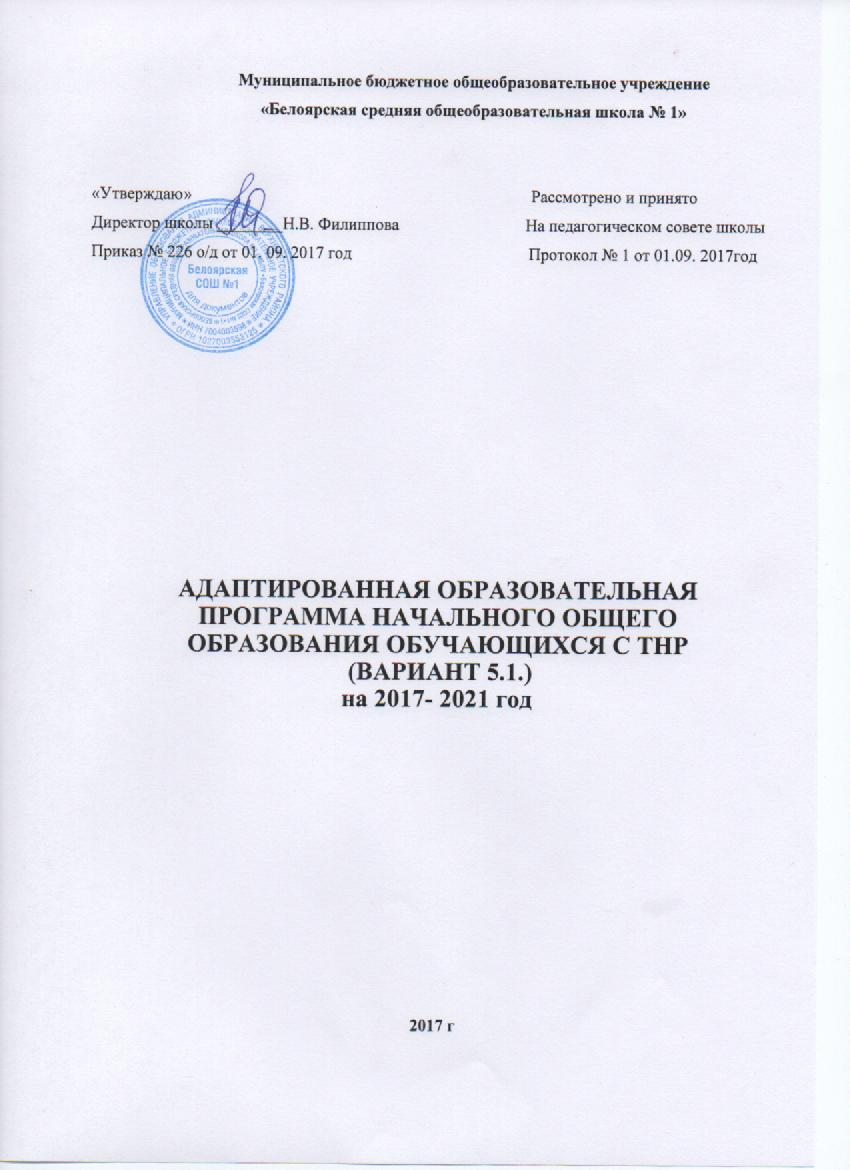 1. ОБЩИЕ ПОЛОЖЕНИЯОпределение и назначение адаптированной основной общеобразовательной программы начального общего образования обучающихся с тяжелыми нарушениями речиАдаптированная основная общеобразовательная программа (далее – АООП) начального общего образования (далее – НОО) обучающихся  с тяжелыми нарушениями речи (далее – ТНР) – это образовательная программа, адаптированная для обучения детей с ТНР с учетом особенностей их психофизического и речевого развития, индивидуальных возможностей, обеспечивающая коррекцию нарушений развития и социальную адаптацию.    Дети с ТНР (вариант 5.1) – это преимущественно дети с нормальным интеллектом, у которых отсутствует мотивация к учебе, либо имеется отставание в овладении школьными навыками (чтения, письма, счета). Отсутствие концентрации и быстрое рассеивание внимания приводят к тому, что им трудно или невозможно функционировать в большой группе и самостоятельно выполнять задания. Кроме того, излишняя подвижность и эмоциональные проблемы являются причинами того, что эти дети, несмотря на их возможности, не достигают в школе желаемых результатов. Обучающемуся с ТНР необходим хорошо структурированный материал. Для таких детей  важно обучение без принуждения, основанное на интересе, успехе, доверии, рефлексии изученного материала. Важно, чтобы школьники через выполнение доступных по темпу и характеру, личностно ориентированных заданий поверили в свои возможности, испытали чувство успеха, которое должно стать сильнейшим мотивом, вызывающим желание учиться.Объем максимальной учебной нагрузки соответствует Санитарным нормам и правилам СанПиН 2.4.2. 2821 – 10 «Санитарно-эпидемиологические требования к условиям и организации обучения в общеобразовательных учреждениях».В школе используются следующие формы организации учебного процесса: классно – урочная система, индивидуально-групповые занятия,  внеурочные виды деятельности.Организация учебного процесса ведется  в целях охраны жизни и здоровья учащихся. Обучение и воспитание несут коррекционно-развивающий характер, сопровождаются в течение учебного года работой социального педагога. В школе проводятся регулярные медосмотры, беседы на уроках и классных часах с приглашением специалистов. На уроках применяются  здоровьесберегающие технологии. Ежемесячно в школе проходят  дни здоровья, спортивные соревнования. Организован  летний отдых при школе.  В учреждении существуют следующие  меры безопасности: пожарная сигнализация, журнал  учета посетителей. С  учащимися с ОВЗ постоянно проводятся беседы по технике безопасности, по ПДД,  тренинги.   Структура адаптированной основной общеобразовательной программы начального общего образования обучающихся с тяжелыми нарушениями речиАООП НОО обучающихся с ТНР содержит три раздела: целевой, содержательный и организационный.Целевой раздел определяет общее назначение, цели и планируемые результаты реализации АООП НОО, а также способы определения достижения этих целей и результатов. Целевой раздел включает пояснительную записку; планируемые результаты освоения обучающимися с ТНР АООП НОО; систему оценки достижения планируемых результатов освоения АООП НОО.Содержательный раздел определяет общее содержание НОО обучающихся с ТНР и включает следующие программы, ориентированные на достижение личностных, предметных и метапредметных результатов:программу формирования универсальных учебных действий;программу отдельных учебных предметов, курсов коррекционно-развивающей области;программу духовно-нравственного развития, воспитания обучающихся с ТНР;программу формирования экологической культуры, здорового и безопасного образа жизни;программу коррекционной работы;программу внеурочной деятельности.Организационный раздел включает учебный план НОО (реализующий предметные и коррекционно-развивающую области, направления внеурочной деятельности); систему специальных условий реализации АООП НОО обучающихся с ТНР.Принципы и подходы к формированию адаптированной основной общеобразовательной программы начального общего образования обучающихся с тяжелыми нарушениями речиВ основу формирования АООП НОО обучающихся с ТНР положены следующие принципы:принципы государственной политики Российской Федерации в области образования (гуманистический характер образования, единство образовательного пространства на территории Российской Федерации, светский характер образования, общедоступность образования, адаптация системы образования к уровням и особенностям развития и подготовки обучающихся и воспитанников и др.); принцип учета типологических и индивидуальных образовательных потребностей обучающихся;принцип коррекционной направленности образовательного процесса;принцип развивающей направленности образовательного процесса, ориентирующий его на развитие личности обучающегося и расширение его  «зоны ближайшего развития» с учетом особых образовательных потребностей;онтогенетический принцип; принцип комплексного подхода, использования в полном объеме реабилитационного потенциала с целью обеспечения образовательных и социальных потребностей обучающихся;принцип преемственности, предполагающий при проектировании АООП НОО ориентировку на программу основного общего образования, что обеспечивает непрерывность образования обучающихся с ТНР;принцип целостности содержания образования. Содержание образования едино. В основе структуры содержания образования лежит не понятие предмета, а понятие «предметной области»;принцип направленности на формирование деятельности, обеспечивает возможность овладения обучающимися с ТНР всеми видами доступной им деятельности, способами и приемами познавательной и учебной деятельности, коммуникативной деятельности и нормативным поведением;  принцип переноса знаний, умений, навыков и отношений, сформированных в условиях учебной ситуации, в деятельность в жизненной ситуации, что обеспечит готовность обучающегося к самостоятельной ориентировке и активной деятельности в реальном мире, в действительной жизни; трансформирование уровня полученных знаний в область жизнедеятельности; принцип сотрудничества с семьей.В основу разработки АООП НОО обучающихся с ТНР заложены дифференцированный,  деятельностный  и системный подходы.Дифференцированный подход к построению АООП НОО обучающихся с ТНР предполагает учет особых образовательных потребностей этих обучающихся, которые определяются уровнем речевого развития, этиопатогенезом, характером нарушений формирования речевой функциональной системы и проявляются в неоднородности по возможностям освоения содержания образования. АООП НОО создается в соответствии с дифференцированно сформулированными в ФГОС НОО обучающихся с ОВЗ требованиями к:структуре образовательной программы;условиям реализации образовательной программы; результатам образования.Применение дифференцированного подхода обеспечивает разнообразие содержания, предоставляя обучающимся с ТНР возможность реализовать индивидуальный потенциал развития; открывает широкие возможности для педагогического творчества, создания вариативных образовательных  материалов, обеспечивающих пошаговую логопедическую коррекцию, развитие способности обучающихся самостоятельно решать учебно-познавательные и учебно-практические задачи в соответствии с их возможностями.Деятельностный подход основывается на теоретических положениях отечественной психологической науки, раскрывающих основные закономерности процесса обучения и воспитания обучающихся, структуру образовательной деятельности с учетом общих закономерностей развития обучающихся с нормальным и нарушенным развитием.Деятельностный подход в образовании строится на признании того, что развитие личности обучающихся с ТНР младшего школьного возраста определяется характером организации доступной им деятельности.Основным средством реализации деятельностного подхода в образовании является обучение как процесс организации познавательной и предметно-практической деятельности обучающихся, обеспечивающей овладение ими содержанием образования. В контексте разработки АООП начального общего образования обучающихся с ТНР  реализация деятельностного подхода обеспечивает:придание результатам образования социально и личностно значимогохарактера;прочное усвоение обучающимися знаний и опыта разнообразной деятельности и поведения, возможность их самостоятельного продвижения в изучаемых предметных областях;существенное повышение мотивации и интереса к учению,приобретению нового опыта деятельности и поведения;создание условий для общекультурного и личностного развития обучающихся с ТНР на основе формирования универсальных учебных действий, которые обеспечивают не только успешное усвоение ими системы научных знаний, умений и навыков, позволяющих продолжить образование на следующей ступени, но и социальной компетенции, составляющей основу социальной успешности.Ключевым условием реализации деятельностного подхода выступает организация детского самостоятельного и инициативного действия в образовательном процессе, снижение доли репродуктивных методов и способов обучения, ориентация на личностно-ориентированные, проблемно-поискового характера. Системный подход основывается на теоретических положениях о языке, представляющем собой функциональную систему семиотического или знакового характера, которая используется как средство общения. Системность предполагает не механическую связь, а единство компонентов языка, наличие определенных отношений между языковыми единицами одного уровня и разных уровней.Системный подход в образовании строится на признании того, что язык существует и реализуется через речь, в сложном строении которой выделяются различные компоненты (фонетический, лексический, грамматический, семантический), тесно взаимосвязанные на всех этапах развития речи ребенка.Основным средством реализации системного подхода в образовании обучающихся ТНР является включение речи на всех этапах учебной деятельности обучающихся.В контексте разработки АООП начального общего образования обучающихся с ТНР реализация системного подхода обеспечивает:тесную взаимосвязь в формировании перцептивных, речевых и интеллектуальных предпосылок овладения учебными знаниями, действиями, умениями и навыками;воздействие на все компоненты речи при устранении ее системного недоразвития в процессе освоения содержания предметных областей, предусмотренных ФГОС НОО и коррекционно-развивающей области;реализацию интегративной коммуникативно-речевой цели – формирование речевого взаимодействия в единстве всех его функций (познавательной, регулятивной, контрольно-оценочной и др.) в соответствии с различными ситуациями. 2. адаптированная основная Общеобразовательная программа начального общего образования обучающихся 
С тяжелыми нарушениями речи (вариант 5.1)2.1 Целевой раздел2.1.1. Пояснительная запискаЦель реализации адаптированной основной общеобразовательнойпрограммы начального общего образованияАдаптированная основная общеобразовательная программа начального общего образования обучающихся с ТНР направлена на формирование у них общей культуры, обеспечивающей разностороннее развитие их личности (нравственно-эстетическое, социально-личностное, интеллектуальное, физическое), овладение учебной деятельностью в соответствии с принятыми в семье и обществе духовно-нравственными и социокультурными ценностями.Общая характеристика адаптированной основной общеобразовательной программы начального общего образованияВариант 5.1. предполагает, что обучающийся с ТНР получает образование, полностью соответствующее по итоговым достижениям к моменту завершения обучения образованию сверстников с нормальным речевым развитием, находясь в их среде и в те же сроки обучения. Срок освоения АООП НОО составляет 4 года.Вариант 5.1 предназначается для обучающихся с фонетико-фонематическим и фонетическим недоразвитием речи (дислалия; легкая степень выраженности дизартрии, заикания; ринолалия), обучающихся  с общим недоразвитием речи III - IV уровней речевого развития различного генеза (например, при минимальных дизартрических расстройствах, ринолалии и т.п.), у которых имеются нарушения всех компонентов языка; для обучающихся с нарушениями чтения и письма. Адаптация АООП НОО предполагает введение четко ориентированных на удовлетворение особых образовательных потребностей обучающихся с ТНР коррекционных мероприятий и требований к результатам освоения обучающимися программы коррекционной работы. Обязательными условиями реализации АООП НОО обучающихся с ТНР являются логопедическое сопровождение обучающихся, согласованная работа учителя-логопеда с учителем начальных классов с учетом особых образовательных потребностей обучающихся.Психолого-педагогическая характеристика обучающихся с ТНРУ детей с фонетико-фонематическим и фонетическим недоразвитием речи наблюдается нарушение процесса формирования произносительной системы родного языка вследствие дефектов восприятия и произношения фонем. Отмечается незаконченность процессов формирования артикулирования и восприятия звуков, отличающихся тонкими акустико-артикуляторными признаками. Несформированность произношения звуков крайне вариативна и может быть выражена в различных вариантах: отсутствие, замены (как правило, звуками простыми по артикуляции), смешение, искаженное произнесение (не соответствующее нормам звуковой системы родного языка).Определяющим признаком фонематического недоразвития является пониженная способность к дифференциации звуков, обеспечивающая восприятие фонемного состава родного языка, что негативно влияет на овладение звуковым анализом.Фонетическое недоразвитие речи характеризуется нарушением формирования фонетической стороны речи либо в комплексе (что проявляется одновременно в искажении звуков, звукослоговой структуры слова, в просодических нарушениях), либо нарушением формирования отдельных компонентов фонетического строя речи (например, только звукопроизношения или звукопроизношения и звукослоговой структуры слова). Такие обучающиеся хуже чем их сверстники запоминают речевой материал, с большим количеством ошибок выполняют задания, связанные с активной речевой деятельностью.Обучающиеся с нерезко выраженным общим недоразвитием речи характеризуются остаточными явлениями недоразвития лексико-грамматических и фонетико-фонематических компонентов языковой системы. У таких обучающихся не отмечается выраженных нарушений звукопроизношения. Нарушения звукослоговой структуры слова проявляются в различных вариантах искажения его звуконаполняемости как на уровне отдельного слога, так и слова. Наряду с этим отмечается недостаточная внятность, выразительность речи, нечеткая дикция, создающие впечатление общей смазанности речи, смешение звуков, свидетельствующее о низком уровне сформированности дифференцированного восприятия фонем и являющееся важным показателем незакончившегося процесса фонемообразования.У обучающихся обнаруживаются отдельные нарушения смысловой стороны речи. Несмотря на разнообразный предметный словарь, в нем отсутствуют слова, обозначающие названия некоторых животных, растений, профессий людей, частей тела. Обучающиеся склонны использовать типовые и сходные названия, лишь приблизительно передающие оригинальное значение слова. Лексические ошибки проявляются в замене слов, близких по ситуации, по значению, в смешении признаков. Выявляются трудности передачи обучающимися системных связей и отношений, существующих внутри лексических групп. Обучающиеся плохо справляются с установлением синонимических и антонимических отношений, особенно на материале слов с абстрактным значением.Недостаточность лексического строя речи проявляется в специфических словообразовательных ошибках. Правильно образуя слова, наиболее употребляемые в речевой практике, они по-прежнему затрудняются в продуцировании более редких, менее частотных вариантов. Недоразвитие словообразовательных процессов, проявляющееся преимущественно в нарушении использования непродуктивных словообразовательных аффиксов, препятствует своевременному формированию навыков группировки однокоренных слов, подбора родственных слов и анализа их состава, что впоследствии сказывается на качестве овладения программой по русскому языку.Недостаточный уровень сформированности лексических средств языка особенно ярко проявляется в понимании и употреблении фраз, пословиц с переносным значением.В грамматическом оформлении речи часто встречаются ошибки в употреблении грамматических форм слова.Особую сложность для обучающихся представляют конструкции с придаточными предложениями, что выражается в пропуске, замене союзов, инверсии.Лексико-грамматические средства языка у обучающихся сформированы неодинаково. С одной стороны, может отмечаться незначительное количество ошибок, которые носят непостоянный характер и сочетаются с возможностью осуществления верного выбора при сравнении правильного и неправильного ответов, с другой – устойчивый характер ошибок, особенно в самостоятельной речи.Отличительной особенностью является своеобразие связной речи, характеризующееся нарушениями логической последовательности, застреванием на второстепенных деталях, пропусками главных событий, повторами отдельных эпизодов при составлении рассказа на заданную тему, по картинке, по серии сюжетных картин. При рассказывании о событиях из своей жизни, составлении рассказов на свободную тему с элементами творчества используются, в основном, простые малоинформативные предложения.Наряду с расстройствами устной речи у обучающихся отмечаются разнообразные нарушения чтения и письма, проявляющиеся в стойких, повторяющихся, специфических ошибках при чтении и на письме, механизм возникновения которых обусловлен недостаточной сформированностью базовых высших психических функций, обеспечивающих процессы чтения и письма в норме.Особые образовательные потребности обучающихся с ТНРК особым образовательным потребностям, характерным для обучающихся с ТНР относятся: - выявление в максимально раннем периоде обучения детей группы риска (совместно со специалистами медицинского профиля) и назначение логопедической помощи на этапе обнаружения первых признаков отклонения речевого развития;- организация логопедической коррекции в соответствии с выявленным нарушением перед началом обучения в школе; преемственность содержания и методов дошкольного и школьного образования и воспитания, ориентированных на нормализацию или полное преодоление отклонений речевого и личностного развития; - получение начального общего образования в условиях образовательных организаций общего или специального типа, адекватного образовательным потребностям обучающегося и степени выраженности его речевого недоразвития;- обязательность непрерывности коррекционно-развивающего процесса, реализуемого как через содержание предметных и коррекционно-развивающей областей и специальных курсов, так и в процессе индивидуальной/подгрупповой логопедической работы; - создание условий, нормализующих/компенсирующих состояние высших психических функций, анализаторной, аналитико-синтетической и регуляторной деятельности на основе обеспечения комплексного подхода при изучении обучающихся с речевыми нарушениями и коррекции этих нарушений; - координация педагогических, психологических и медицинских средств воздействия в процессе комплексного психолого-медико-педагогического сопровождения; - получение комплекса медицинских услуг, способствующих устранению или минимизации первичного дефекта, нормализации моторной сферы, состояния высшей нервной деятельности, соматического здоровья;- возможность адаптации основной общеобразовательной программы при изучении содержания учебных предметов по всем предметным областям с учетом необходимости коррекции речевых нарушений и оптимизации коммуникативных навыков учащихся;- гибкое варьирование организации процесса обучения путем расширения/сокращения содержания отдельных предметных областей, изменения количества учебных часов и использования соответствующих методик и технологий;- индивидуальный темп обучения и продвижения в образовательном пространстве для разных категорий обучающихся с ТНР;- постоянный (пошаговый) мониторинг результативности образования и сформированности социальной компетенции обучающихся, уровня и динамики развития речевых процессов, исходя из механизма речевого дефекта; - применение специальных методов, приемов и средств обучения, в том числе специализированных компьютерных технологий, дидактических пособий, визуальных средств, обеспечивающих реализацию «обходных путей» коррекционного воздействия на речевые процессы, повышающих контроль за устной и письменной речью; - возможность обучаться на дому и/или дистанционно при наличии медицинских показаний;- профилактика и коррекция социокультурной и школьной дезадаптации путем максимального расширения образовательного пространства, увеличения социальных контактов; обучения умению выбирать и применять адекватные коммуникативные стратегии и тактики; - психолого-педагогическое сопровождение семьи с целью ее активного включения в коррекционно-развивающую работу с ребенком; организация партнерских отношений с родителями.2.1.2. Планируемые результаты освоения обучающимися 
с тяжелыми нарушениями речи адаптированной основной общеобразовательной программы начального общего образованияЛичностные, метапредметные и предметные результаты освоения обучающимися с ТНР АООП НОО соответствуют ФГОС НОО.Планируемые результаты освоения обучающимися с ТНР АООП НОО дополняются результатами освоения программы коррекционной работы.Планируемые результаты освоения обучающимися с тяжелыми нарушениями речи программы коррекционной работыТребования к результатам освоения программы коррекционной работы должны соответствовать требованиями ФГОС НОО, которые дополняются группой специальных требований.Требования к результатам коррекционной работы по преодолению нарушений устной речи, преодолению и профилактике нарушений чтения и письма: отсутствие дефектов звукопроизношения и умение различать правильное и неправильное произнесение звука; умение правильно воспроизводить различной сложности звукослоговую структуру слов как изолированных, так и в условиях контекста; правильное восприятие, дифференциация, осознание и адекватное использование интонационных средств выразительной четкой речи; умение произвольно изменять основные акустические характеристики голоса; умение правильно осуществлять членение речевого потока посредством пауз, логического ударения, интонационной интенсивности; минимизация фонологического дефицита (умение дифференцировать на слух и в произношении звуки, близкие по артикуляторно-акустическим признакам); умение осуществлять операции языкового анализа и синтеза на уровне предложения и слова; практическое владение основными закономерностями грамматического и лексического строя речи; сформированность лексической системности; умение правильно употреблять грамматические формы слов и пользоваться как продуктивными, так и непродуктивными словообразовательными моделями; овладение синтаксическими конструкциями различной сложности и их использование; владение связной речью, соответствующей законам логики, грамматики, композиции, выполняющей коммуникативную функцию; сформированность языковых операций, необходимых для овладения чтением и письмом; сформированность психофизиологического, психологического, лингвистического уровней, обеспечивающих овладение чтением и письмом; владение письменной формой коммуникации (техническими и смысловыми компонентами чтения и письма); позитивное отношение и устойчивые мотивы к изучению языка; понимание роли языка в коммуникации, как основного средства человеческого общения.Требования к результатам овладения социальной компетенцией должны отражать:- развитие адекватных представлений о собственных возможностях и ограничениях, о насущно необходимом жизнеобеспечении: умение адекватно оценивать свои силы, понимать, что можно и чего нельзя: в еде, физической нагрузке, в приеме медицинских препаратов, осуществлении вакцинации; написать при необходимости SMS-сообщение; умение адекватно выбрать взрослого и обратиться к нему за помощью, точно описать возникшую проблему; выделять ситуации, когда требуется привлечение родителей; умение принимать решения в области жизнеобеспечения; владение достаточным запасом фраз и определений для обозначения возникшей проблемы; - овладение социально­бытовыми умениями, используемыми в повседневной жизни: прогресс в самостоятельности и независимости в быту и школе; представления об устройстве домашней и школьной жизни; умение адекватно использовать лексикон, отражающий бытовой опыт и осуществлять речевое сопровождение своих действий, бытовых ситуаций; умение включаться в разнообразные повседневные школьные дела; умение адекватно оценивать свои речевые возможности и ограничения при участии в общей коллективной деятельности; умение договариваться о распределении функций в совместной деятельности; стремление ребёнка участвовать в подготовке и проведении праздника; владение достаточным запасом фраз и определений для участия в подготовке и проведении праздника;- овладение навыками коммуникации: умение начать и поддержать разговор, задать вопрос, выразить свои намерения, просьбу, пожелание, опасения, завершить разговор; умение корректно выразить отказ и недовольство, благодарность, сочувствие; умение поддерживать продуктивное взаимодействие в процессе коммуникации; умение получать информацию от собеседника и уточнять ее; прогресс в развитии информативной функции речи; умение ориентироваться в целях, задачах, средствах и условиях коммуникации в соответствии с коммуникативной установкой; позитивное отношение и устойчивая мотивация к активному использованию разнообразного арсенала средств коммуникации, вариативных речевых конструкций; готовность слушать собеседника и вести диалог; умение излагать свое мнение и аргументировать его; умение использовать коммуникацию как средство достижения цели в различных ситуациях; прогресс в развитии коммуникативной функции речи;- дифференциацию и осмысление картины мира: адекватность бытового поведения ребёнка с точки зрения  опасности (безопасности) для себя и окружающих; способность прогнозировать последствия своих поступков; понимание значения символов, фраз и определений, обозначающих опасность и умение действовать в соответствии с их значением; осознание ценности, целостности и многообразия окружающего мира, своего места в нем; умение устанавливать причинно-следственные связи между условиями жизни, внешними и функциональными свойствами в животном и растительном мире на основе наблюдений и практического экспериментирования; умение устанавливать взаимосвязь общественного порядка и уклада собственной жизни в семье и в школе, соответствовать этому порядку; наличие активности во взаимодействии с миром, понимание собственной результативности; прогресс в развитии познавательной функции речи; - дифференциацию и осмысление адекватно возрасту своего социального окружения, принятых ценностей и социальных ролей: знание правил поведения в разных социальных ситуациях с людьми разного статуса (с близкими в семье, учителями и учениками в школе,  незнакомыми людьми в транспорте и т.д.); наличие достаточного запаса фраз и определений для взаимодействия в разных социальных ситуациях и с людьми разного социального статуса; представления о вариативности социальных отношений; готовность к участию в различных видах социального взаимодействия; овладение средствами межличностного взаимодействия; умение адекватно использовать принятые в окружении обучающегося социальные ритуалы; умение передавать свои чувства в процессе моделирования социальных отношений; прогресс в развитии регулятивной функции речи.Эти требования конкретизируются в соответствии с особыми образовательными потребностями обучающихся.2.1.3. Система оценки достижения обучающимися с тяжелыми нарушениями речи планируемых результатов освоения адаптированной основной общеобразовательной программы начального общего образованияСистема оценки достижения обучающимися с ТНР планируемых результатов освоения АООП НОО соответствует ФГОС НОО.Система оценки достижения обучающимися с ТНР планируемых результатов освоения АООП НОО должна позволять вести оценку предметных, метапредметных и личностных результатов; в том числе итоговую оценку, обучающихся с ТНР, освоивших АООП НОО.Система оценки достижения обучающимися с ТНР планируемых результатов освоения АООП НОО должна предусматривать оценку достижения обучающимися с ТНР планируемых результатов освоения программы коррекционной работы в поддержке освоения АООП НОО, обеспечивающих удовлетворение особых образовательных потребностей обучающихся, успешность в развитии различных видов деятельности. Оценка достижения обучающимися с ТНР планируемых результатов освоения программы коррекционной работыПредметом оценки достижения обучающимися с ТНР планируемых результатов освоения программы коррекционной работы является достижение уровня речевого развития, оптимального для обучающегося при реализации вариативных форм логопедического воздействия (подгрупповые, индивидуальные логопедические занятия) с сохранением базового объема знаний и умений в области общеобразовательной подготовки.2.2. Содержательный разделОсновной целью адаптированной образовательной программы является  создание в школе гуманной лечебно – педагогической среды с целью социально – персональной реабилитации детей с ОВЗ.Адаптированная образовательная программа предусматривает решение основных задач:■ Обеспечение условий для реализации прав обучающихся с ОВЗ на получение бесплатного образования;■ Сохранение и укрепление здоровья обучающихся с ОВЗ на основе совершенствования образовательного процесса;■ Создание благоприятного психолого-педагогического климата для реализации индивидуальных способностей обучающихся с ОВЗ;■ Совершенствование системы кадрового обеспечения.Адаптированная образовательная программа  в МБОУ «Белоярская СОШ № 1»  реализуется при получении:- начального общего образования  – 4 года,-  основного    общего  образования – 5 лет.Ожидаемые конечные результаты Программы■ Обеспечение  высокого уровня качества образования для обучающихся в ОВЗ.■ Достижение  показателей коррекционной работы:- подготовка обучающихся к государственной (итоговой) аттестации;■ Взаимодействие с дошкольными образовательными учреждениями по вопросам ранней диагностики отклонений в развитии.■ Увеличение числа педагогических работников, задействованных в системе инклюзивного образования,  освоивших современные образовательные коррекционные технологии   ■ Обеспечение предметов адаптированной образовательной программы  электронными образовательными ресурсами  Содержание подготовки учащихся:- на первом уровне  - педагогический коллектив начальной школы призван: сформировать у детей желание и умение учиться; гуманизировать отношения между учащимися, учителями и учащимися; помочь детям с ОВЗ приобрести опыт общения и сотрудничества; мотивировать интерес к знаниям и самопознанию, заложить основы формирования личностных качеств, создать условия для охраны и укрепления физического и психического здоровья детей, обеспечения их эмоционального благополучия- на втором уровне обучения,  представляющей собой продолжение формирования познавательных интересов учащихся и их самообразовательных навыков, педагогический коллектив основной школы стремится заложить фундамент общей образовательной подготовки школьников, необходимый для освоения общеобразовательной программы (в случае отсутствия у ребенка отклонений в умственном развитии), профессионально -- трудового обучения и выбора учащимся направления профессиональной подготовки (дети с УО)  с учетом собственных способностей и возможностей; создать условия для самовыражения учащихся на учебных и внеучебных занятиях в школе. 2.2.1. Направления и содержание программы коррекционной работыПсихологическое сопровождение образовательного процесса реализуется во время проведения коррекционной работы на уроках и во внеурочное время. В школе складывается система лечебно - оздоровительной работы, направленная на сохранение и укрепление здоровья учащихся, которая включает в себя следующие мероприятия; просветительскую работу с учащимися и родителями; создание здоровьесберегающей среды, предполагающей соблюдение охранительного режима, санитарных норм и правил, введение в учебно-воспитательный процесс здоровьесберегающих технологий, проведение спортивных мероприятий и  праздников.Социально-педагогическое сопровождение обучающегося осуществляется  классными руководителями, социальным педагогом, педагогом - психологом  и учителями.В школе уделяется большое внимание профилактике правонарушений, ведется  индивидуальная работа с учащимися группы риска,  осуществляется контроль посещаемости данными учащимися школьных занятий, организуются встречи с инспекторами КДН, встречи с родителями, консультации социального педагога, обследование семей. Разработана и внедряется в действие программа  по защите прав детей, предупреждению правонарушений и преступлений, профилактике курения и алкоголизма, токсикомании и наркомании среди учащихся с ОВЗ в том числе.Направления и содержание программы коррекционной работыЦель реализации программы коррекционной работы: создание условий для достижения обучающимися с нарушениями зрения   планируемых результатов ФГОС НОО, а также для достижения обучающимися необходимого для  жизни    в  обществе    социального    опыта    и  формирования    принимаемой  обществом  системы  ценностей  с  учётом  их  возрастных  и  индивидуальных  особенностей. Задачами организации коррекционной работы является: -обеспечение  адаптации  слабовидящего  обучающегося  к  школьному  обучению; -оптимизация  учебной  нагрузки,  учет  возрастных  и  индивидуальных  особенностей,     особых     образовательных      потребностей        обучающихся с нарушением зрения;-улучшение     условий    для   развития    слабовидящего     обучающегося;  -содействие     развитию     индивидуальности обучающегося;         нравственного,  эмоционального,   волевого   компонентов   мировоззрения;   познавательного  интереса;      потребности        к     самообразованию         и      творчеству;  целеустремленности, аккуратности; -формирование     у   слабовидящих      обучающихся       потребности     в  продуктивной,  социально-одобряемой  деятельности,  положительной  «Я   - концепции»,  которая  характеризуется:  уверенностью  в  доброжелательном  отношении к ним других людей, убеждённостью в успешном овладении ими  тем или иным видом деятельности, чувством собственной значимости; -развитие  личности  обучающихся,  коррекция  нарушений  развития  и  профилактика возникновения вторичных отклонений.  Направления и содержание программы коррекционной работы  осуществляются во внеурочное время в рамках психолого-педагогического сопровождения обучающихся и в рамках внеурочной деятельности (коррекционно-развивающая область). Объем и содержание определяются в зависимости от образовательных потребностей обучающихся.Программа коррекционной работы в рамках АООП НОО варианта 4.1. для слабовидящих обучающихся включает в себя взаимосвязанные направления, отражающие её основное содержание.Направления программы коррекционной работы:диагностическое;коррекционно­развивающее;консультативное направление;информационно­просветительское.Диагностическое направление.Диагностическое направление обеспечивает своевременное выявление у слабовидящего обучающегося особых образовательных потребностей, мониторинг динамики развития обучающихся, позволяющие разработать рекомендации по оказанию психолого­медико­педагогической помощи в условиях образовательной организации.Диагностическая работа включает в себя:первичную познавательной, эмоционально-волевой, мотивационной, личностной сфер и др.;углубленную диагностику (по результатам анализа первичной диагностики);мониторинг достижения планируемых результатов.По результатам диагностической работы составляются «Индивидуальные карты развития», позволяющие прослеживать динамику развития, разрабатывать и корректировать индивидуальный образовательный маршрут обучающихся.Коррекционно – развивающее направление.Коррекционно­развивающее направление обеспечивает работу по оказанию своевременной специализированной помощи в освоении содержания образования и коррекции недостатков в физическом и (или) психическом развитии слабовидящих обучающихся. Коррекционная работа включает в себя:реализацию комплексного индивидуально ориентированного социально-психолого-педагогического и медицинского сопровождения в условиях образовательного процесса обучающихся с ограниченными возможностями здоровья с учётом особенностей психофизического развития;выбор оптимальных для развития ребёнка с ограниченными возможностями здоровья коррекционных программ/методик, методов и приёмов обучения в соответствии с его особыми образовательными потребностями;организацию и проведение индивидуальных и групповых коррекционно-развивающих занятий, необходимых для преодоления нарушений развития и трудностей обучения;коррекцию и развитие высших психических функций, эмоционально-волевой, познавательной и речевой сфер;развитие универсальных учебных действий в соответствии с требованиями начального общего образования;развитие и укрепление личностных установок, формирование адекватных формутверждения самостоятельности, личностной автономии;формирование способов регуляции поведения и эмоциональных состояний;развитие форм и навыков личностного общения в группе сверстников, коммуникативной компетенции;развитие компетенций, необходимых для продолжения образования и профессионального самоопределения;формирование навыков получения и использования информации (на основе ИКТ), способствующих повышению социальных компетенций и адаптации в реальных жизненных условиях;социальную защиту ребёнка в случаях неблагоприятных условий жизни.КОРРЕКЦИОННО - РАЗВИВАЮЩИЙ КУРС ПЕДАГОГА - ПСИХОЛОГА: «УЛЫБКА».Пояснительная записка.С.Л. Рубинштейн выделял три вида эмоциональных переживаний.  Уровень органической аффективно-эмоциональной чувствительности, когда чувство выражает состояние организма, находящегося в определенных реальных отношениях с окружающей действительностью. Более высокий уровень эмоциональных проявлений составляют предметные чувства, соответствующие предметному восприятию и предметному действию. На этом уровне чувство является не чем иным, как выражением в осознанном переживании отношения человека к миру. Ценность, качественный уровень этих чувств зависят от их содержания, от того, какое отношение и к какому объекту они выражают. Наконец, над предметными чувствами поднимаются более обобщенные чувства, как-то: чувство юмора, иронии, чувство возвышенного, трагического и т.д.Особенность психологии ребёнка младшего школьного возраста заключается в том, что он ещё мало осознаёт свои переживания и далеко не всегда способен понять причины, их вызывающие. Чтобы ребёнок мог сознательно регулировать поведение, нужно научить его адекватно выражать чувства, находить конструктивные способы выхода из сложной ситуации.Особенности детей с ОВЗ, приводит к увеличению учебных трудностей, как правило, сопровождаются  и отклонениями в поведении. Из-за функциональной незрелости нервной системы процессы торможения и возбуждения мало сбалансированы. Из таких взаимоотношений с учебной средой, характеризующихся как состояние хронической дезадаптации, ребёнок самостоятельно, без специально организованной коррекционно-развивающей работы выйти не может. Дети с ОВЗ имеют более затяжной и долгий процесс формирования навыка произвольности поведения, контроль за своими эмоциями, невозможность адекватно оценивать себя и свои поступки. Часто такое неумение, управлять своими эмоциями, приводит к проявлению агрессии и закреплению агрессивного поведения, как норме. Ребёнок  судит об эмоциональном состоянии другого по особым выразительным движениям, мимике, изменению голоса. Поза, жест, особенности движений во многом дополняют мимику и играют важную роль в передаче эмоционального состояния. Цель данной  программы:  коррекция  эмоционально – волевой  сферы  детей с ограниченными возможностями здоровья младшего школьного возраста, необходимую для адекватного поведения в обществе, способствующую развитию личности ребенка, для успешной социализации в современном обществе.Психолого-педагогические  технологии -Метод двигательных ритмов направлен на формирование межфункционального взаимодействия: формирование слухомоторных координации, произвольной регуляции движений, слухового внимания. Он создает основу для появления таких характеристик моторики детей, как плавность, переключаемость, быстрота и координация движений рук и ног и др. Таким образом, повышается эмоциональный тонус, работоспособность у детей, закладывается основа вхождения в работу, возникает сплоченность группы.- Метод тактильного опознания предметов направлен на повышение точности тактильного восприятия, развитие межмодального переноса, формирование тонкой моторики рук.- Метод звукодыхательных упражнений направлен на стимуляцию стволовых отделов головного мозга, развитие межполушарного взаимодействия, развитие лобных отделов; развивает самоконтроль и произвольность. Единственный ритм, которым произвольно может здесь управлять человек - ритм дыхания и движения. Психологическая коррекция строится на автоматизации и ритмировании организма ребенка через базовые многоуровневые приемы.- Релаксационный метод направлен на формирование произвольного внимания, дифференцированных двигательных и психических реакций, что придает психомоторному развитию ребенка своеобразную равномерность. Метод нормализует гипертонус и гипотонус мышц, способствует снятию  мышечных зажимов. Развивает чувствование своего тела, способствует обогащению и дифференциаций сенсорной информации от самого тела. Регуляция силы мышечного тонуса должна проходить в соответствии с законами развития движений: от головы и шеи к нижним конечностям (цефало-каудальный закон), от шеи и плеч к кистям и отдельным пальцам и соответственно от колен к пальцам ног (проксимодистальный закон).             - Метод подвижных игр. Обеспечивает развитие межполушарного взаимодействия, мышечных зажимов. В процессе развития нервных сетей происходит при условии их высокой двигательной активности. Перекрестные движения рук, ног и глаз активизируют развитие мозолистого тела. При регулярном выполнении реципрокных движений образуется  большое количество нервных путей, связывающих полушария головного мозга, что обеспечивает развитие психических функций. Медленное выполнение перекрестных движений способствует активизации вестибулярного аппарата и лобных долей мозга.              -   Арт-терапевтический метод способствует активизации мозга в целом: межполушарному взаимодействию, активизации корково-подкорковых структур, лобных отделов, зоны ТРО. - Конструктивно-рисуночный метод. Формирует устойчивые координаты ("лево-право", "верх-низ"), зрительно-пространственное восприятие, тактильные ощущения, зрительно-моторные координации.- Метод признания достоинств (помогает стабилизировать самооценку обучающегося, почувствовать уверенность в себе и осознать потребность в достижениях и стремление к успеху).- Дискуссионные методы (беседа  в кругу, позволяет реализовать принцип субъект-субъектного безбарьерного взаимодействия, выявить различные точки зрения на какую-либо проблему).Формы контроля Входная сентябрь – октябрь  4 занятия. Итоговая апрель-май 4 занятия ТЕМАТИЧЕСКОЕ ПЛАНИРОВАНИЕс указанием количества часов, отводимых на освоение каждой темы1 класс2 КЛАСС*Второе занятие в теме является закрепляющим, цель таких занятий –   глубокое усвоение «Предметного чувства», эмоции с ним связанные и  закрепление конструктивного  поведения.*Количество часов может меняться, в зависимости от того, как идёт коррекция «Предметного чувства» и сопутствующего конструктивного поведения.3 КЛАСС4 КЛАСССОДЕРЖАНИЕ ПРОГРАММЫВсе коррекционно-развивающие занятия  имеют общую гибкую структуру, наполняемую разным содержанием,  состоящие из нескольких частей, каждая из которых может быть использована самостоятельно.Часть 1. Вводная.  Цель вводной части занятия — настроить группу на совместную работу, установить эмоциональный контакт между всеми участниками. Основные процедуры работы — приветствия, игры с именами.Часть 2. Рабочая.  На эту часть приходится основная смысловая нагрузка всего занятия. В нее входят этюды, упражнения, игры, направленные на развитие и частичную коррекцию эмоционально-личностной и волевой  сфер ребенка. Часть 3. Завершающая.  Основной целью этой части занятия является создание у каждого участника чувства принадлежности к группе, сплочение группы  и закрепление положительных эмоций от работы на занятии. Здесь предусматривается проведение какой-либо общей игры-забавы или другой коллективной деятельности, например, создание общего рисунка.Занятия коррекции эмоционально-волевой сферы включают в  себя:- растяжки,- дыхательные упражнения,- глазодвигательные упражнения,- упражнения для языка и мышц челюсти,- перекрестные  телесные упражнения,- упражнения для развития мелкой моторики рук,- упражнения для релаксации,- функциональные упражнения,- упражнения для развития коммуникативной и когнитивной    сферы,- упражнения с правилами.Функциональные упражнения разработаны  по трем основным направлениям:- развитие внимания, произвольности и самоконтроля;- снижение  гиперактивности и импульсивности;- снижение  гнева и агрессии.         Коррекция проводиться  поэтапно, начиная с одной отдельной функции:- развивая произвольное распределение внимания, необходимо снизить нагрузку на самоконтроль импульсивности и не ограничивать двигательную активность. - развивая усидчивость, можно допустить импульсивность и рассеянное внимание.                - поочередное приписывание каждому участнику группы роли лидера автоматически повышает степень его доминантности, а, следовательно, уровень его произвольной саморегуляции, программирования и контроля над собой и происходящим вокруг.Коммуникативные упражнения делятся на три этапа:1 этап - индивидуальные упражнения направлены на восстановление и дальнейшее углубление контакта с собственным телом, невербальное выражение состояний и отношений.2 этап - парные упражнения способствуют расширению "открытости" по отношению к партнеру - способности чувствовать, понимать и принимать его.3 этап - групповые упражнения через организацию совместной деятельности дают ребенку навыки взаимодействия в коллективе. Приёмы в работе с детьми с СДВГ:- Осуществление гиперактивным ребенком контроля за другими детьми (дежурный на занятии, ведущий в игре, помощник психолога и т. д.).- Использование часов на занятиях и осуществление контроля гиперактивным ребенком за временем (хранитель времени).Структура занятия2-3 классов: Для 4-х классов время увеличивается до 5 минут на все упражнения.- растяжка - 2 минуты;- дыхательное упражнение - 2 минуты;- глазодвигательное упражнение - 2 минуты;- упражнения для развития мелкой моторики рук - 5 минут;- функциональные упражнения (развитие внимания, произвольности, самоконтроля), коммуникативные и когнитивные упражнения, снижение гнева и агрессии - 7 минут;- релаксация - 2 минут.Консультативное направление.Консультативное направление включает работу, обеспечивающую возможность своевременного решения вопросов, возникающих у педагогов, родителей (законных представителей) в процессе освоения слабовидящими обучающимися АООП НОО.Консультативная работа включает в себя:выработку совместных обоснованных рекомендаций по основным направлениям работы с обучающимися с ограниченными возможностями здоровья, единых для всех участников образовательного процесса;консультирование специалистами педагогов по выбору индивидуально ориентированных методов и приёмов работы с обучающимися с ограниченными возможностями здоровья;консультативную помощь семье в вопросах выбора стратегии воспитания и приёмов коррекционного обучения ребёнка с ограниченными возможностями здоровья.Информационно – просветительское направление.	Информационно­просветительское направление обеспечивает работу, направленную на обогащение знаний педагогов, родителей (законных представителей) по вопросам, связанным с особенностями организации образовательного процесса для данной категории детей по вопросам охраны, развития, использования нарушенного зрения в учебно-образовательном процессе.Информационно-просветительская работа предусматривает:информационную поддержку образовательной деятельности обучающихся с особыми образовательными потребностями, их родителей (законных представителей), педагогических работников;различные формы просветительской деятельности (лекции, беседы, информационные стенды, печатные материалы), направленные на разъяснение участникам образовательного процесса обучающимся (как имеющим, так и не имеющим недостатки в развитии), их родителям (законным представителям), педагогическим работникам вопросов, связанных с особенностями образовательного процесса и сопровождения обучающихся с ограниченными возможностями здоровья;проведение тематических выступлений для педагогов и родителей (законных представителей) по разъяснению индивидуально-типологических особенностей различных категорийдетей с ограниченными возможностями здоровья.Основными механизмами реализации программы коррекционной работы являются:оптимально выстроенное взаимодействие специалистов образовательной организации, обеспечивающее системное сопровождение слабовидящих обучающихся специалистами различного профиля;социальное партнёрство, предполагающее профессиональное взаимодействие образовательной организации с внешними ресурсами (организациями различных ведомств, общественными организациями и другими институтами общества).КОРРЕКЦИОННО - РАЗВИВАЮЩИЙ КУРС УЧИТЕЛЯ-ЛОГОПЕДА:                               «Говорим и  пишем  правильно»Цель программы – создание  оптимальных условий для динамического речевого развития, определение наиболее эффективных приемов логопедического воздействия на разных этапах коррекционно-педагогического процесса с учетом образовательных потребностей, индивидуально-психологических особенностей и структуры дефекта ребенка с ограниченными возможностями здоровья.Задачи программы:создавать условия для реализации права получения коррекционно-логопедической помощи;осуществлять индивидуально ориентированную психолого-логопедическую  помощь детям с ограниченными возможностями здоровья с учетом особенностей психофизического развития и индивидуальных возможностей детей (в соответствии с рекомендациями психолого-медико-педагогической комиссии); обеспечить возможность освоения детьми с ограниченными возможностями здоровья основной образовательной программы начального общего образования на доступном им уровне и их интеграцию в образовательном учреждении                              Общая характеристика программыВариант 5.1. предполагает, что обучающийся с ТНР получает образование, полностью соответствующее по итоговым достижениям к моменту завершения обучения образованию сверстников с нормальным речевым развитием, находясь в их среде и в те же сроки обучения. Вариант 5.1 предназначается для обучающихся: с фонетико-фонематическим или фонетическим недоразвитием речи (дислалия; легкая степень выраженности дизартрии, заикания; ринолалия). У детей с фонетико-фонематическим и фонетическим недоразвитием речи наблюдается нарушение процесса формирования произносительной системы родного языка вследствие дефектов восприятия и произношения фонем. Отмечается незаконченность процессов формирования артикулирования и восприятия звуков, отличающихся тонкими акустико-артикуляторными признаками. Несформированность произношения звуков крайне вариативна и может быть выражена в различных вариантах: отсутствие, замены (как правило, звуками простыми по артикуляции), смешение, искаженное произнесение (не соответствующее нормам звуковой системы родного языка). Определяющим признаком фонематического недоразвития является пониженная способность к дифференциации звуков, обеспечивающая восприятие фонемного состава родного языка, что негативно влияет на овладение звуковым анализом.Фонетическое недоразвитие речи характеризуется нарушением формирования фонетической стороны речи либо в комплексе (что проявляется одновременно в искажении звуков, звукослоговой структуры слова, в просодических нарушениях), либо нарушением формирования отдельных компонентов фонетического строя речи (например, только звукопроизношения или звукопроизношения и звукослоговой структуры слова). Такие обучающиеся хуже чем их сверстники запоминают речевой материал, с большим количеством ошибок выполняют задания, связанные с активной речевой деятельностью.с общим недоразвитием речи III - IV уровней речевого развития различного генеза (например, при минимальных дизартрических расстройствах, ринолалии и т.п.), у которых имеются нарушения всех компонентов языка; для обучающихся с нарушениями чтения и письма. Обучающиеся с нерезко выраженным общим недоразвитием речи характеризуются остаточными явлениями недоразвития лексико-грамматических и фонетико-фонематических компонентов языковой системы. У таких обучающихся не отмечается выраженных нарушений звукопроизношения. Нарушения звукослоговой структуры слова проявляются в различных вариантах искажения его звуконаполняемости как на уровне отдельного слога, так и слова. Наряду с этим отмечается недостаточная внятность, выразительность речи, нечеткая дикция, создающие впечатление общей смазанности речи, смешение звуков, свидетельствующее о низком уровне сформированности дифференцированного восприятия фонем и являющееся важным показателем незакончившегося процесса фонемообразования.У обучающихся обнаруживаются отдельные нарушения смысловой стороны речи. Несмотря на разнообразный предметный словарь, в нем отсутствуют слова, обозначающие названия некоторых животных, растений, профессий людей, частей тела. Обучающиеся склонны использовать типовые и сходные названия, лишь приблизительно передающие оригинальное значение слова. Лексические ошибки проявляются в замене слов, близких по ситуации, по значению, в смешении признаков. Выявляются трудности передачи обучающимися системных связей и отношений, существующих внутри лексических групп. Обучающиеся плохо справляются с установлением синонимических и антонимических отношений, особенно на материале слов с абстрактным значением.Недостаточность лексического строя речи проявляется в специфических словообразовательных ошибках. Правильно образуя слова, наиболее употребляемые в речевой практике, они по-прежнему затрудняются в продуцировании более редких, менее частотных вариантов. Недоразвитие словообразовательных процессов, проявляющееся преимущественно в нарушении использования непродуктивных словообразовательных аффиксов, препятствует своевременному формированию навыков группировки однокоренных слов, подбора родственных слов и анализа их состава, что впоследствии сказывается на качестве овладения программой по русскому языку.Недостаточный уровень сформированности лексических средств языка особенно ярко проявляется в понимании и употреблении фраз, пословиц с переносным значением.В грамматическом оформлении речи часто встречаются ошибки в употреблении грамматических форм слова.Особую сложность для обучающихся представляют конструкции с придаточными предложениями, что выражается в пропуске, замене союзов, инверсии. Лексико-грамматические средства языка у обучающихся сформированы неодинаково. С одной стороны, может отмечаться незначительное количество ошибок, которые носят непостоянный характер и сочетаются с возможностью осуществления верного выбора при сравнении правильного и неправильного ответов, с другой – устойчивый характер ошибок, особенно в самостоятельной речи.Отличительной особенностью является своеобразие связной речи, характеризующееся нарушениями логической последовательности, застреванием на второстепенных деталях, пропусками главных событий, повторами отдельных эпизодов при составлении рассказа на заданную тему, по картинке, по серии сюжетных картин. При рассказывании о событиях из своей жизни, составлении рассказов на свободную тему с элементами творчества используются, в основном, простые малоинформативные предложения.Наряду с расстройствами устной речи у обучающихся отмечаются разнообразные нарушения чтения и письма, проявляющиеся в стойких, повторяющихся, специфических ошибках при чтении и на письме, механизм возникновения которых обусловлен недостаточной сформированностью базовых высших психических функций, обеспечивающих процессы чтения и письма в норме.Адаптация программы предполагает введение четко ориентированных на удовлетворение особых образовательных потребностей обучающихся с ТНР коррекционных мероприятий и требований к результатам освоения обучающимися программы коррекционной работы. Обязательными условиями реализации программы обучающихся с ТНР являются логопедическое сопровождение обучающихся, согласованная работа учителя-логопеда с учителем начальных классов с учетом особых образовательных потребностей обучающихся.Программа индивидуального логопедического сопровождения обучающегося с ОВЗ (ФФН)        Тематическое планирование коррекционной работы ФФН 68 часов (2 часа в неделю) РЕЗУЛЬТАТЫ ОСВОЕНИЯ ПРОГРАММЫ:Обучающиеся должны:знать гласные и согласные звуки и буквы; знать определения понятий: звук, буква, слог, слово, ударная гласная, ударный слог, безударная гласная, безударный слог; уметь различать между собой: звуки и буквы, гласные и согласные звуки, слоги, слова; уметь дифференцировать звуки. уметь владеть достаточно развитой речью для усвоения учебной программы на минимальном базовом уровне; уметь различать на слух и в произношении смешиваемые звуки; уметь определять ударные и безударные гласные, слоги; уметь производить звукобуквенный разбор слогов и слов; уметь подбирать слова на заданный звук; уметь сравнивать слова со сходными звуками; уметь определять в словах место и последовательность звука; гласных и согласных звуков; уметь определять количество звуков и слогов в словах; уметь производить звуковой, буквенный, слоговой анализ и синтез слов; уметь восстанавливать предложения с заданными звукамиОсновные методы обучения, используемые на занятиях:игровыесловесныеметоды ролевого моделированиянаглядно-демонстрационныеСОДЕРЖАНИЕ ПРОГРАММЫ   Поставленные программой задачи отражаются в ее содержании и реализуются в ходе изучения следующих тем:Речь. Предложение. Слово.Речь. Членение речи на предложения, предложения на слова с использованием графических схем. Пространственные представления. Временные представления. Слова-предметы. Слова-действия. Слова-признаки.Гласные звуки и буквы. Слог. Ударение. Представление о звуке (уточнение артикуляции), различение на слух и при произношении гласных и согласных (отсутствие или наличие преграды в полости рта, наличие или отсутствие голоса, слогообразующая роль гласного звука), звукослоговой анализ слов (установление количества звуков в слове, их характеристика, последовательность), выделение ударного слога, соотнесение слышимого и произносимого слова со схемой-моделью, отражающей его звукослоговую структуру.Согласные звуки и буквы. Согласные звонкие и глухие. Уточнение артикуляции согласных звуков, отличие их от гласных. Сравнение артикуляции звонких и глухих согласных. Оглушение и озвончение парных согласных в слове, представление о сильной и слабой позиции звуков в слове (без терминологии) и обозначение этих звуков на письме. Дифференциация парных согласных звуков (б-п, в-ф, г-к, д-т, ж-ш, з-с). Уточнение и сравнение артикуляции свистящих, шипящих, аффрикат.Гласные второго ряда. Твердые и мягкие согласные. Обозначение на письме мягкости согласных звуков гласными буквами (и, е, ё, я, ю) и ь (в середине и в конце слова). Разделительный ь.Итоговая контрольная работа Основные методы работы на занятии - методы обучения в группе: игровые, наглядно - демонстрационные, словесные,методы ролевого моделированияФорма организации деятельности учащихся: групповая.ИндивидуальнаяПрограмма индивидуального логопедического сопровождения обучающегося с ОВЗ (НВ ОНР)Тематическое планирование коррекционной работы (НВ ОНР)68 (2 часа в неделю)РЕЗУЛЬТАТЫ ОСВОЕНИЯ ПРОГРАММЫОбучающиеся должны:знать гласные и согласные звуки и буквы; знать определения понятий: звук, буква, слог, слово, ударная гласная, ударный слог, безударная гласная, безударный слог; уметь различать между собой: звуки и буквы, гласные и согласные звуки, слоги, слова; уметь дифференцировать звуки. уметь владеть достаточно развитой речью для усвоения учебной программы на минимальном базовом уровне; уметь различать на слух и в произношении смешиваемые звуки; уметь определять ударные и безударные гласные, слоги; уметь производить звукобуквенный разбор слогов и слов; уметь подбирать слова на заданный звук; уметь сравнивать слова со сходными звуками; уметь определять в словах место и последовательность звука; гласных и согласных звуков; уметь определять количество звуков и слогов в словах; уметь производить звуковой, буквенный, слоговой анализ и синтез слов; уметь восстанавливать предложения с заданными звукамиОсновные методы обучения, используемые на занятиях:игровыесловесныеметоды ролевого моделированиянаглядно-демонстрационныеСОДЕРЖАНИЕ ПРОГРАММЫПоставленные программой задачи отражаются в ее содержании и реализуются в ходе изучения следующих тем:Речь. Предложение. Слово.Речь. Членение речи на предложения, предложения на слова с использованием графических схем. Пространственные представления. Временные представления. Слова-предметы. Слова-действия. Слова-признаки.Гласные звуки и буквы. Слог. Ударение. Представление о звуке (уточнение артикуляции), различение на слух и при произношении гласных и согласных (отсутствие или наличие преграды в полости рта, наличие или отсутствие голоса, слогообразующая роль гласного звука), звукослоговой анализ слов (установление количества звуков в слове, их характеристика, последовательность), выделение ударного слога, соотнесение слышимого и произносимого слова со схемой-моделью, отражающей его звукослоговую структуру.Согласные звуки и буквы. Согласные звонкие и глухие. Уточнение артикуляции согласных звуков, отличие их от гласных. Сравнение артикуляции звонких и глухих согласных. Оглушение и озвончение парных согласных в слове, представление о сильной и слабой позиции звуков в слове (без терминологии) и обозначение этих звуков на письме. Дифференциация парных согласных звуков (б-п, в-ф, г-к, д-т, ж-ш, з-с). Уточнение и сравнение артикуляции свистящих, шипящих, аффрикат.Гласные второго ряда. Твердые и мягкие согласные. Обозначение на письме мягкости согласных звуков гласными буквами (и, е, ё, я, ю) и ь (в середине и в конце слова). Разделительный ь.Итоговая контрольная работа Основные методы обучения, используемые на занятиях:игровыесловесныеметоды ролевого моделированиянаглядно-демонстрационныеФормы организации деятельности учащихся: групповаяиндивидуальнаяПрограмма индивидуального логопедического сопровождения обучающегося с ОВЗ ФН                         (нарушение звукопроизношения)Тематическое планирование (68 часов из расчета 2 часа в неделю)РЕЗУЛЬТАТЫ ОСВОЕНИЯ ПРОГРАММЫОбучающиеся должны:знать гласные и согласные звуки и буквы; знать определения понятий: звук, буква, слог, слово, ударная гласная, ударный слог, безударная гласная, безударный слог; уметь различать между собой: звуки и буквы, гласные и согласные звуки, слоги, слова; уметь дифференцировать звуки. уметь владеть достаточно развитой речью для усвоения учебной программы на минимальном базовом уровне; уметь различать на слух и в произношении смешиваемые звуки; уметь определять ударные и безударные гласные, слоги; уметь производить звукобуквенный разбор слогов и слов; уметь подбирать слова на заданный звук; уметь сравнивать слова со сходными звуками; уметь определять в словах место и последовательность звука; гласных и согласных звуков; уметь определять количество звуков и слогов в словах; уметь производить звуковой, буквенный, слоговой анализ и синтез слов; уметь восстанавливать предложения с заданными звукамиОсновные методы обучения, используемые на занятиях:игровыесловесныеметоды ролевого моделированиянаглядно-демонстрационныеФормы организации деятельности учащихся: индивидуальнаяСОДЕРЖАНИЕРазвитие внимания.Развитие операций сравнения и вывода.Формирование артикуляционной базы звуков.Постановка звука (по подражанию)Постановка звука (механическим или смешанным способом)Закрепление звукаЗакрепление звука (изолировано). Закрепление звука в слогах. Закрепление звука в словах. Закрепление звука в словосочетаниях. Закрепление звука в предложениях. Закрепление звука в чистоговорках. Закрепление звука во фразовой речи. Закрепление звука в стихах и загадках.Дифференциация звуковДифференциация звуков в словах. Дифференциация звуков в предложениях. Дифференциация звуков во фразовой речи. Дифференциация звуков в стихах и загадках.Подведение итогов.Программа индивидуального логопедического сопровождения обучающегося с ОВЗ                                             (дизартрия)                                 Тематическое планирование68 часов  (2 часа в неделю)РЕЗУЛЬТАТЫ ОСВОЕНИЯ ПРОГРАММЫОбучающиеся должны:знать артикуляцию звуков;знать дифференциацию звуков;знать последовательность слов в предложенииуметь правильно артикулировать все звуки речи в различных фонетических позициях и формах речи;уметь четко дифференцировать все изученные звуки;уметь называть последовательность слов в предложении, слогов и звуков в словах;уметь производить элементарный звуковой анализ и синтез;уметь находить в предложении слова с заданным звуком, определять место звука в слове;уметь различать понятия «звук», «слог», «предложение» на практическом уровне;уметь владеть интонационными средствами выразительности речи в пересказе, чтении стихов.Основные методы обучения, используемые на занятиях:игровыесловесныеметоды ролевого моделированиянаглядно-демонстрационныеФормы организации деятельности учащихся: индивидуальнаяСОДЕРЖАНИЕРазвитие общей и речевой моторикиРазвитие мелких движений кистей рук и пальцевРазвитие речевого слуха, зрительного, слухового внимания и памятиРазвитие подвижности артикуляционного аппаратаЗнакомство с артикуляцией звукаKoppeкция звукаСпециальные упражнения для выработкиАвтоматизация звукаАвтоматизация звука в слогах. Автоматизация звука в словах. Автоматизация звука в словосочетаниях. Автоматизация звука в предложениях.Развитие фонематического восприятия, аналитико-синтетической деятельности и фонематических представленийВведение звука в самостоятельную речьПри планировании занятий с детьми с фонетико–фонематическим (фонематическим) недоразвитием речи и занятий с детьми с общим недоразвитием речи используются методические материалы, предложенные в пособиях Ефименковой Л.Н., Козыревой Л.М., Мазановой Е.В., Садовниковой И.Н.В результате реализации программы коррекционной работы учителя–логопеда при получении начального общего образования у обучающихся с речевым недоразвитием будут сформированы:Личностные результатыположительно относиться к коррекционным занятиям, понимая их необходимость для того, чтобы стать более успешным в учебной деятельности; самостоятельно оценивать собственную деятельность;нравственно-этическая ориентация;ориентации на понимание причин успеха в речевой  деятельности;способность к самооценке на основе критерия успешности деятельности;заложены основы социально-ценных личностных и  нравственных качеств: трудолюбие, организованность;добросовестное отношение  к делу, инициативность, любознательность,  потребность помогать другим, уважение к чужому труду и результатам труда, культурному наследию.Метапредметные результаты.Регулятивные УУД:целеполагание – постановка учебной задачи;планирование – определение последовательности промежуточных целей с учетом конечного результата:прогонозирование – предвосхищение результата;контроль в форме сличения способа действия и его результата с заданным эталоном;коррекция – внесение дополнений и корректив в план и способ действий;оценка – выделение и осознание того, что уже усвоено и что ещё нужно усвоить;саморегуляция – способность к мобилизации сил, к преодолению препятствий.Познавательные УУД:  поиск и выделение необходимой информации; осознанно и произвольно строить речевое высказывание в устной форме; выбор наиболее эффективных способов решения задач в зависимости от конкретных условий; контроль и оценка процесса и результатов деятельности. Коммуникативные УУД: планирование учебного сотрудничества с учителем-логопедом и сверстниками (цели, функции, способы);постановка вопросов (поиск и сбор информации);умение доносить свою позицию до других, владея приёмами монологической и диалогической речи;умение полно и точно выражать свои мысли в соответствии с задачами и условиями коммуникации;умение критично относиться к собственному мнению;управление поведение партнера (контроль, коррекция, оценка его действий);организация учебного взаимодействия в группе (распределение ролей, умение договариваться друг с другом и т.д.).2) будут восполнены пробелы:в развитии звуковой стороны речив развитии лексического запаса и грамматического строя речив формировании связной речи2.3. Организационный раздел2.3.1. Учебный планОбязательные предметные области учебного плана и учебные предметы соответствуют ФГОС НОО          Коррекционная работа осуществляется во внеурочное время. Проводятся индивидуальные занятия по предмету «математика» и русский язык»Организация внеурочной работы обучающихся с ОВЗ (ТНР).      Исходя из цели, задач, форм, уровней внеурочной деятельности, для ее реализации в МБОУ «Белоярская  СОШ №»  используется  оптимизационная модель. Оптимизационная модель. Модель внеурочной деятельности на основе оптимизации всех внутренних ресурсов образовательного учреждения предполагает, что в ее реализации принимают участие все педагогические работники данного учреждения (учителя,  социальный педагог,  вожатая, библиотекарь и другие).В этом случае координирующую роль выполняет, как правило, классный руководитель, который в соответствии со своими функциями и задачами:– взаимодействует с педагогическими работниками, а также учебно-вспомогательным персоналом общеобразовательного учреждения;– организует в классе образовательный процесс, оптимальный для развития положительного потенциала личности обучающихся в рамках деятельности общешкольного коллектива; – организует систему отношений через разнообразные формы воспитывающей деятельности коллектива класса, в том числе, через органы самоуправления; организует социально значимую, творческую деятельность обучающихся.Преимущества оптимизационной модели состоят в минимизации финансовых расходов на внеурочную деятельность, создании единого образовательного и методического пространства в образовательном учреждении, содержательном и организационном единстве всех его структурных подразделений.Часы, отводимые на внеурочную деятельность, используются по желанию обучающихся и направлены на реализацию различных форм ее организации, отличных от урочной системы обучения   Воспитательная работа в школе с детьми с ОВЗ рассматривается как наиболее важное взаимодействие и сотрудничество всех субъектов учебно-воспитательного процесса в культурной среде. Моделируемая нами культурная среда школы ориентируется в первую очередь на нравственное саморазвитие и самоопределение школьников в ходе овладения знаниями, на развитие их мышления, чувств и личного опыта.    Воспитательный процесс реализуется по нескольким традиционным направлениям, охватывает все группы обучающихся с ОВЗ:- художественно – эстетическое – «Вокруг мненя мир» ;- спортивное - «Планета здоровья» ;- по общеинтеллектуальному направлению  «Сто тысяч Почему».   Организация воспитательной работы повышает эффективность педагогического процесса, позволяет осуществлять не только подготовку учащихся к школе, но и включать ребят в жизнь, даёт возможность корректировать нарушенное развитие учащихся.   Занятия проводятся в школе.   Организуя  воспитательную работу детей с ОВЗ в школе, осуществляя выбор форм проведения занятий, отбирая содержание образования, педагогический коллектив ориентируется на требования педагогической целесообразности организации детей, выбирая из предложенных занятий то, которое больше всего отвечает индивидуальным интересам, возможностям и способностям, ученик реализует внутреннее желание деятельности и интерес к ней.2.3.2. Система условий реализации адаптированной основной общеобразовательной программы начального общего образования обучающихся с тяжелыми нарушениями речиВ МБОУ «Белоярская СОШ № 1» (начальные классы)  преподают  13 человек, работающие с данной категорией детей преподают – 3 педагога. Среди них нет специалистов, имеющих специальное образование для работы с детьми с ОВЗ,  поэтому педагоги повышают квалификацию на специальных курсахС целью обеспечения освоения детьми с ограниченными возможностями здоровья образовательной Программы начального общего образования, коррекции недостатков их физического и  психического развития  введены занятия с логопедом.Уровень знаний учителей  повышается за счет самообразования, организации и проведение семинаров, мастер классов, консультаций со специалистами, работающих в этой области. Психологическое сопровождение образовательного процесса реализуется во время проведения коррекционной работы на уроках и во внеурочное время. Медико-педагогический консилиум осуществляет  сопровождение учащихся на протяжении всего периода обучения в школе, консультирование всех участников педагогического процесса и пропагандирование дефектологических знаний.В школе складывается система лечебно - оздоровительной работы, направленная на сохранение и укрепление здоровья учащихся, которая включает в себя следующие мероприятия; просветительскую работу с учащимися и родителями; создание здоровьесберегающей среды, предполагающей соблюдение охранительного режима, санитарных норм и правил, введение в учебно-воспитательный процесс здоровьесберегающих технологий, проведение спортивных мероприятий и  праздников.Социально-педагогическое сопровождение обучающегося осуществляется  классными руководителями и учителями. В школе уделяется большое внимание профилактике правонарушений, ведется  индивидуальная работа с учащимися группы риска,  осуществляется контроль посещаемости данными учащимися школьных занятий, организуются встречи с инспекторами КДН, встречи с родителями, консультации социального педагога, обследование семей. Материально-техническое оснащение         В школе функционируют следующие кабинеты специального назначения:  кабинет логопедической службы,  лингофонный кабинет, кабинет информатики,  библиотека, спортзал.В школе организовано горячее питание:  предусмотрены белковые продукты, овощи и фрукты. Пища содержит растительное масло и витамины, которые повышают сопротивляемость к инфекционным заболеваниям, способствуют правильному развитию и росту ребенка. Медицинский работник и администрация школы регулярно ведут контроль за качеством пищи и её дозировкой. Столовая рассчитана на 200 посадочных мест, питание осуществляется по графику. Обеспеченность посудой 100 %Материально-технические условия школы обеспечивают  условия для организации обучения и взаимодействия специалистов, их сотрудничества с родителями (законными представителями) обучающихся;Предусматривается материально-техническая поддержка процесса координации и взаимодействия специалистов разного профиля, вовлечённых в процесс образования, родителей (законных представителей) обучающегося с ТНР.Информационное обеспечение включает необходимую нормативно-правовую базу образования обучающихся с ТНР и характеристики предполагаемых информационных связей участников образовательного процесса.Информационно-образовательная среда школы должна обеспечивать возможность осуществлять в электронной (цифровой) форме следующие виды деятельности: планирование образовательного процесса;размещение и сохранение материалов образовательного процесса, в том числе – работ обучающихся и педагогов, используемых участниками образовательного процесса информационных ресурсов;фиксацию хода образовательного процесса и результатов освоения адаптированной основной общеобразовательной программы начального общего образования обучающихся с ТНР;взаимодействие между участниками образовательного процесса, в том числе – дистанционное посредством сети Интернет, возможность использования данных, формируемых в ходе образовательного процесса для решения задач управления образовательной деятельностью;контролируемый доступ участников образовательного процесса к информационным образовательным ресурсам в сети Интернет (ограничение доступа к информации, несовместимой с задачами духовно-нравственного развития и воспитания обучающихся);взаимодействие образовательной организации с органами, осуществляющими управление в сфере образования и с другими образовательными организациями.Функционирование информационной образовательной среды обеспечивается средствами информационных и коммуникационных технологий и квалификацией работников, ее использующих. Для обучающихся с ТНР предусмотрена определенная форма и доля социальной и образовательной интеграции. Это требует координации действий, обязательного, регулярного и качественного взаимодействия специалистов, работающих как с обучающимися, не имеющими речевой патологии, так и с их сверстниками с ТНР. Для тех и других специалистов предусмотрена возможность обратиться к информационным ресурсам в сфере специальной психологии и коррекционной педагогики, включая электронные библиотеки, порталы и сайты, дистанционный консультативный сервис, получить индивидуальную консультацию квалифицированных профильных специалистов. Также предусматривается организация регулярного обмена информацией между специалистами разного профиля, специалистами и семьей, включая сетевые ресурсы и технологии.Материально-техническая база реализации адаптированной основной общеобразовательной программы начального образования обучающихся с ТНР  соответствует действующим санитарным и противопожарным нормам, нормам охраны труда работников образовательных учреждений.СодержаниеIОбщие положения3IIАДАПТИРОВАННАЯ ОСНОВНАЯ ПРОГРАММА ФГОС НОО ОБУЧАЮЩИХСЯ  С ТЯЖЕЛЫМИ НАРУШЕНИЯМИ РЕЧИ (ВАРИАНТ 5.1)92.1Целевой раздел.92.1.1.Пояснительная записка92.1.2.Планируемые результаты освоения обучающимися  с тяжелыми нарушениями речи адаптированной основной общеобразовательной программы начального общего образования132.1.3.Система оценки достижения обучающимися  с тяжелыми нарушениями речи планируемых результатов освоения  адаптированной основной общеобразовательной программы начального общего образования162.2Содержательный раздел172.2.1.Направления и содержание программы коррекционной работы182.3Организационный раздел462.3.1.Учебный план462.3.2.Система условий реализации адаптированной основной общеобразовательной программы начального общего образования обучающихся с тяжелыми нарушениями речи47АдресатЗадачиОбъём1 классСнятие тревожности.Помочь  детям в адаптации.Познакомить с эмоциями. Привлечь детей к эмоциональному контакту во время тренингов и упражнений.Количество часов всего за год: Всего – 34 часаПериодичность – 1 раз в неделюДлительность для подгруппы – 30 мин.2 класс1. Научить детей понимать собственное эмоциональное состояние, выражать  свои чувства и распознавать чувства других людей через мимику, жесты, выразительные движения, интонации.2. Способствовать снижению враждебности во взаимоотношениях со сверстниками.3. Помочь ребенку почувствовать себя более защищенным,   повышать уверенность в своих силах. 4.Развивать навыки социального поведения. 5. Развивать способность ребенка к эмпатии.6. Формировать чувство принадлежности к группе, появлению сплоченности.Количество часов всего за год:Всего - 34 часа Периодичность - 1раз в неделюДлительность для подгруппы – 40 мин.3класс1. Способствовать снижению импульсивности поведения.2. Повысить уровень произвольного  внимания, объем, переключаемость.3. Сформировать навыки самоорганизации, самоконтроля собственных эмоций,  способность доводить начатое до конца.4. Способствовать формированию положительной самооценки, уверенности в себе за счет усвоения новых навыков достижения успеха в зоне ближайшего развития.5. Развить чувство ответственности за собственные поступки.Количество часов всего за год:Всего - 34 часа Периодичность – 1 занятие в неделюПродолжительность занятия с подгруппой – 40 мин.4 класс1. Развитие эмоционально-волевой сферы: а) формирование умения адекватно выражать эмоциональные состояния; б)  формирование умения произвольной регуляции своего эмоционального состояния; в) формирование  умения произвольной регуляции поведения; г) формирование умения произвольно улавливать основные телесные ощущения; д) снятие тревожности.2. Развитие двигательной сферы:а) развитие плавности, переключаемости и точности движении; б) повышение общей подвижности ребенка; в) развитие произвольной регуляции движений.3. Повышение групповой сплоченности:а) формирование навыка анализа собственного поведения и поступков ребят в группе;б) выработка положительных установок, способствующих принятию себя и окружающих; в) формирование терпимости к мнению одноклассников.Количество часов всего за год:Всего 34 ч.Периодичность – 1 занятие в неделю на каждую группуПродолжительность занятия с подгруппой – 40 мин.НаправлениеДиагностики. МетодикиАдресатНаправлениеДиагностики. МетодикиТревожность- Наблюдение за поведением, сбор анамнеза - Проектная методика «Уровень тревожности» Прихожан А.М.- Тест Ф. Филлипс «Школьная тревожность» (20 вопросов)1-2 класс,1- 2 класс3-4 классыСоциометрия. Эмоциональная сфера - Социометрия «Два домика». -Психологический климат в классе методика «Паровозик» - Методика «Эмоциональные лица» Н.Я. Семаго1 – 2 классЛичностная сфера Рисуночные проектные методики:-  «Дом, дерево, человек»-  «Кактус»-  «Человек»-  «Моя семья»2-4 классыСамооценка Методика определения уровня самооценки «Лестница» Щур Е.В.Дембо-Рубинштейн «Шкала самооценки»«Дерево»1-2 класс3-4 классы4 классМотивация Методика определения уровня мотивации А.К. Маркова «Школьная мотивация»Ориентировачный тест школьной зрелости Я. ЙерасекаГ.Н. Лусканова «Школьная мотивация»1-3 класс2 класс4 классМоторное развитие Волевая сфераМетодики определения уровня  моторного  развития,волевой сферы- Тепинг-тест- Филиппинский тест- Скоростно-силовые качества и координации1 - 4 классПедагоги, родителиДети с СДВГ, агрессивностьОпросник  «Уровень агрессии» А.А. Романова Анкета «Признаки импульсивности»1- 4 классы№Тема занятияКоличество часов1-2Игры на знакомство, установление контакта 2ч 3-6Диагностика 2ч 7-8Мои интересы2ч 9-11Счастье3ч 12-14Смех3ч 15-16Самоконтроль2ч 17-18Без обид2ч 19-21Лучшие друзья3ч 22-23Провинился3ч 24-25Послушание2ч 26-28Игротека4ч 29-30Критика3ч 32-33Самооценка2ч 34Итоговое занятие               1чИтого 34ч№Тема занятияКоличество часов1-2Игры на знакомство, установление контакта 2ч 3-6Диагностика 2ч 7-8Робость 2ч 9-11Радость3ч 12-14Страх 3ч 15-16Удивление 2ч 17-18Самодовольство 2ч 19-21Злость 3ч 22-23Стыд, вина 3ч 24-25Отвращение, брезгливость 2ч 26-28Самоконтроль4ч 29-30Взлохмаченные человечки3ч 32-33Русские горки 2ч 34Итоговое занятие               1чИтого 34ч№Тема занятияКоличество часов1-2Игры на установление контакта 2ч 3-6Диагностика              2 ч7-8Упражнение на тренировку одной функции - внимание4ч 9-10Контроль двигательной функции. 2ч 11-12Контроль  двигательной функции2ч 13-14Контроль импульсивности2ч 15-16Контроль импульсивности 2ч 17-18Упражнения на тренировку двух функций – внимание и контроль импульсивности2ч 19-20Упражнения на тренировку двух функций –  внимание и контроль двигательной активности2ч 21-22Упражнения на тренировку двух функций –  импульсивности и контроль двигательной активности2ч 23-24Упражнения на тренировку трех  функций –  внимание, импульсивности и контроль двигательной активности2ч 25-26Упражнения на тренировку трех  функций –  внимание, импульсивности и контроль двигательной активности2ч 27-30Диагностика4ч 31-33Упражнения на сплочение группы2ч 34Итоговое занятие 1ч Итого 34 ч№Тема занятияКоличество часов1-2Игры на установление контакта 2ч3-6Диагностика 4ч7-8Освоение внешнего пространства. Движения в верхней зоне "Царство птиц"2ч9-10Освоение внешнего пространства. Движения в  нижней зоне "Пустыня"2ч11-12Освоение внешнего пространства. Движение в нижней зоне.  "Земноводные"2ч13-14Учимся чувствовать своё тело. Движение в средней  зоне "Перекрёстные движения"2ч15-16Учимся слышать себя.  Движения в средней зоне. "Царство животных"2ч17-18Учимся слышать друга. "Путешествие с друзьями"2ч19-20Развитие самоконтроля2ч21-22Развитие самоконтроля и взаимоконтроля2ч23-24Развитие взаимопонимания2ч25-26Развитие адекватной самооценки2ч27Развитие  самоуважения и взаимоуважения1ч28-31Диагностика 4ч32Освоение внешнего пространства. Движения в нежней зоне "Пустыня 2"1ч33Занятие 24-25. Освоение внешнего пространства. Движение во всех зонах "Лев"1ч34Итоговое занятие.1чИтого34чТема занятияКол-во часовТема занятияКол-во часовРечь. Предложение. Слово.2Речь и предложение. Слова-предметы.2Предложение и слово. Слова-действия.2Предложение и слово. Слова-признаки.2Гласные звуки и буквы. Слог. Ударение. 2Звук и буква а. 1Звук и буква у. 1Гласные и слоги. Звук и буква о.2Гласные и слоги.Звук и буква ы.2Ударение. Звук и буква и. 1Согласные звуки и буквы.Звуки «с, с'», буква с. 2Звуки «к, к'», буква к.2Звуки «т,т'», буква т. 2Звуки «в, в'», буква в.2Звуки «п, п'», буква п.              2Звуки «з, з'», буква з.2Дифференциация «с-з».2Звуки «б, б'», буква б.2Дифференциация «б-п».2Звуки «д, д'», буква д.2Дифференциация «д-т».2Звуки «г, г'», буква г.2Дифференциация «г-к».2Звук и буква «ш».2Звук и буква «ж».2Дифференциация «ж-ш».2Звук и буква «ч».2Звук и буква «ц».2Звук и буква «щ».2Дифференциация «ш-щ».2Дифференциация «ч-щ».2Дифференциация «с-ц».2Гласные второго ряда. Твердые и мягкие согласные.2Гласные второго ряда.1Мягкий знак – показатель мягкости.1Мягкий знак – разделительный.1Проверка знаний, умений и навыков.1Итоговая контрольная работа.1Тема занятияКол-во часовТема занятияКол-во часовРечь. Предложение. Слово.2Речь. Звуки речи, способы их образования. Органы речи. Речевые и неречевые звуки.2Предложение и слово. Слова-действия.2Предложение и слово. Слова-признаки.2Гласные звуки и буквы. Слог. Ударение. 2Звук и буква а. 1Звук и буква у. 1Гласные и слоги. Звук и буква о.1Гласные и слоги.Звук и буква ы.1Ударение. Звук и буква и. 2Согласные звуки и буквы.2Звуки «с, с'», буква с. 1Звуки «к, к'», буква к.1Звуки «т,т'», буква т. 1Звуки «в, в'», буква в.1Звуки «п, п'», буква п.2Звуки «з, з'», буква з.2Дифференциация «с-з».2Звуки «б, б'», буква б.2Дифференциация «б-п».2Звуки «д, д'», буква д.2Дифференциация «д-т».2Звуки «г, г'», буква г.2Дифференциация «г-к».2Звук и буква «ш».2Звук и буква «ж».2Дифференциация «ж-ш».2Звук и буква «ч».2Звук и буква «ц».2Звук и буква «щ».2Дифференциация «ш-щ».2Дифференциация «ч-щ».2Дифференциация «с-ц».2Гласные второго ряда. Твердые и мягкие согласные.2Гласные второго ряда.2Мягкий знак – показатель мягкости.2Мягкий знак – разделительный.2Проверка знаний, умений и навыков.1Итоговая контрольная работа.1Тема занятияКол-во часовРазвитие внимания2Развитие операций сравнения и вывода.2Формирование артикуляционной базы звуков.2Формирование артикуляционной базы звуков2Формирование артикуляционной базы звуков2Формирование артикуляционной базы звуков2Постановка звука (по подражанию)2Постановка звука (по подражанию)2Постановка звука (по подражанию)2Постановка звука (механическим или смешанным способом)4Закрепление звука (изолировано)2Закрепление звука в слогах2Закрепление звука в слогах2Закрепление звука в словах2Закрепление звука в словах2Закрепление звука в словосочетаниях2Закрепление звука в предложениях2Закрепление звука в чистоговорках2Составление предложений с использованием изучаемого звука2Закрепление звука во фразовой речи2Закрепление звука во фразовой речи2Закрепление звука во фразовой речи2Закрепление звука в стихах и загадках2Закрепление звука в стихах и загадках2Игры на развитие речеслухового анализатора2Звуки […., ….´] (изучаемые) в нашей жизни.2Дифференциация звуков […., ….´] (изучаемые) в словах.2Дифференциация звуков […., ….´] (изучаемые) в предложениях2Дифференциация звуков […., ….´] в фразовой речи2Дифференциация звуков […., ….´](изучаемые)  в фразовой речи2Дифференциация звуков […., ….´]  (изучаемые) в стихах и загадках2Дифференциация звуков […., ….´]  (изучаемые) в стихах и загадках2Повторение изученного. Подведение итогов.2Тема занятияКол-во часовКол-во часовРазвитие общей и речевой моторики66Развитие мелких движений кистей рук и пальцев66Развитие речевого слуха, зрительного, слухового внимания и памяти66Развитие подвижности артикуляционного аппарата66Знакомство с артикуляцией звука22Koppeкция звука66Специальные упражнения для выработки правильного дыханияСпециальные упражнения для выработки правильного дыхания2Автоматизация звукаАвтоматизация звукаАвтоматизация звука в слогахАвтоматизация звука в слогах2Автоматизация звука в словахАвтоматизация звука в словах6Автоматизация звука в словосочетанияхАвтоматизация звука в словосочетаниях6Автоматизация звука в предложенияхАвтоматизация звука в предложениях6Развитие фонематического восприятия, аналитико-синтетической деятельности и фонематических представленийРазвитие фонематического восприятия, аналитико-синтетической деятельности и фонематических представлений6Введение звука в самостоятельную речьВведение звука в самостоятельную речь8Предметная областьУчебный предметУчебный предметУчебный предметУчебный предметПредметная областьУчебный предметУчебный предметУчебный предметУчебный предмет1в 1в ФилологияРусский языкРусский языкРусский языкРусский язык44ФилологияЛитературное чтениеЛитературное чтениеЛитературное чтениеЛитературное чтение44ФилологияИностранный языкИностранный языкИностранный языкИностранный язык--Математика и информатикаМатематикаМатематикаМатематикаМатематика44Обществознание и естествознание (окружающий мир)Окружающий мир Окружающий мир Окружающий мир Окружающий мир 22Основы духовно-нравственной культуры народов РоссииОсновы религиозных культур и светской этикиОсновы религиозных культур и светской этикиОсновы религиозных культур и светской этикиОсновы религиозных культур и светской этики- - ИскусствоИзобразительное искусствоИзобразительное искусствоИзобразительное искусствоИзобразительное искусство11ИскусствоМузыкаМузыкаМузыкаМузыка11Физическая культураФизическая культураФизическая культураФизическая культураФизическая культура33ТехнологияТехнология Технология Технология Технология 11Итого:Итого:Итого:Итого:Итого:2020Часть, формируемая участниками образовательного процесса при 5-дневной учебной неделеЧасть, формируемая участниками образовательного процесса при 5-дневной учебной неделеЧасть, формируемая участниками образовательного процесса при 5-дневной учебной неделеЧасть, формируемая участниками образовательного процесса при 5-дневной учебной неделеЧасть, формируемая участниками образовательного процесса при 5-дневной учебной неделе00Развитие речиРазвитие речиРазвитие речиРазвитие речиМаксимально допустимая недельная нагрузка при 5-дневной  учебной неделеМаксимально допустимая недельная нагрузка при 5-дневной  учебной неделеМаксимально допустимая недельная нагрузка при 5-дневной  учебной неделеМаксимально допустимая недельная нагрузка при 5-дневной  учебной неделеМаксимально допустимая недельная нагрузка при 5-дневной  учебной неделе2121